РЕШЕНИЕ                           Сорок четвертой сессии  Совета депутатов третьего созыва26.06. 2017 г.                           с.Коргон                                                    № 44-94                О внесении изменений в решение сессии Советадепутатов Коргонского  сельского поселения  от 30.12.2016 г .№ 42-84  «О бюджете МО Коргонскоесельское поселение на 2017 год и плановый период 2018 и 2019 годов»         Согласно ч.3 ст.184.1, ч. 5 ст.242  Бюджетного кодекса Российской Федерации от 31.07.1998 №  145-ФЗ , на основании протеста прокурора  Усть-Канского района , Совет депутатов Коргонского сельского поселения Р Е Ш И Л:         Внести изменения и дополнения   в соответствии с действующим законодательством в  Решение  Совета депутатов Коргонского  сельского поселения  от  от 30.12.2016 г .№ 42-84  «О бюджете МО Коргонское сельское поселение на 2017 год и плановый период 2018 и 2019 годов» , а именно : В  статье 2 слова «безвозмездных поступлений» заменить словами «межбюджетных трансфертов»;Статью 13 изложить в следующей редакции «Установить, что неиспользованные по состоянию на 01 января 2017 года остатки межбюджетных трансфертов, имеющих целевое назначение, предоставленных из бюджета муниципального образования «Усть-Канский район» в бюджет муниципального образования  сельское поселение подлежит возврату в местный бюджет в течение первых 15 рабочих дней 2017 года»;      3. Настоящее Решение,  вступает в силу со дня его официального опубликования  (обнародования). Глава  сельского поселения                                                                                                                                                                                                                    И.Д. Алачев Российская Федерация Республика Алтай Совет депутатов муниципального образованияКоргонское сельское поселениеУсть-Канского район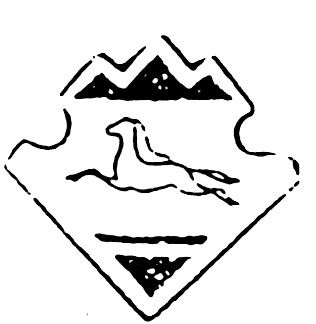 